xxxOd:	xxxOdesláno:	pondělí 25. září 2023 18:42Komu:	xxxKopie:	xxxPředmět:	RE: Objednávka č. 3610004627Přílohy:	3610004627.pdfDobrý den,děkujeme Vám za objednávku a podepsanou elektronicky za AK Vám ji zasílám zpět. S pozdravemxxxHAVEL & PARTNERS s.r.o.advokátní kancelářFlorentinum, recepce A, Na Florenci 2116/15, 110 00 Praha 1Xxx L: linkedin.com W: havelpartners.czTento e-mail včetně jeho příloh je určen výhradně jeho adresátovi a může obsahovat důvěrné informace, popřípadě může být předmětem advokátního tajemství. Neoprávněné šíření, úpravy nebo zpřístupnění jeho obsahu je zakázáno. Pokud jste obdržel(a) tento e-mail omylem, informujte o tom prosím e-mailem odesílatele a tuto zprávu vymažte ze systému. Odesílatel neodpovídá za chyby či ztráty obsahu této zprávy vzniklé v důsledku komunikace prostřednictvím e-mailu. HAVEL & PARTNERS s.r.o., advokátní kancelář, se sídlem Na Florenci 2116/15, Nové Město, 110 00 Praha 1, IČO: 264 54 807, zapsaná v obchodním rejstříku vedeném Městským soudem v Praze, sp. zn. C 114599.From: xxxSent: Monday, September 25, 2023 2:17 PMTo: xxxCc: xxxSubject: Objednávka č. 3610004627 Dobrý den,přílohou Vám zasíláme výše uvedenou objednávku.Vzhledem k povinnosti uveřejňovat veškeré smlouvy v hodnotě nad 50 tis. Kč bez DPH v Registru smluv vyplývající ze zákona č. 340/2015 Sb., Vás žádámeo potvrzení objednávky, a to nejlépe zasláním skenu objednávky podepsané za Vaši stranu osobou k tomu oprávněnou tak, aby bylo prokazatelnéuzavření smluvního vztahu. Uveřejnění v souladu se zákonem zajistí objednatel - Národní agentura pro komunikační a informační technologie, s.p.S pozdravem a přáním příjemného dnexxx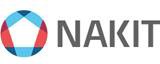 Národní agentura pro komunikační a informační technologie, s. p.Kodaňská 1441/46, 101 00 Praha 10 – Vršovice, Česká republikawww.nakit.cz